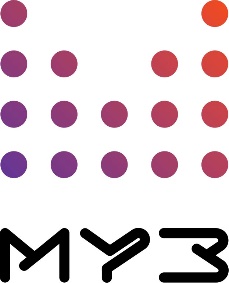 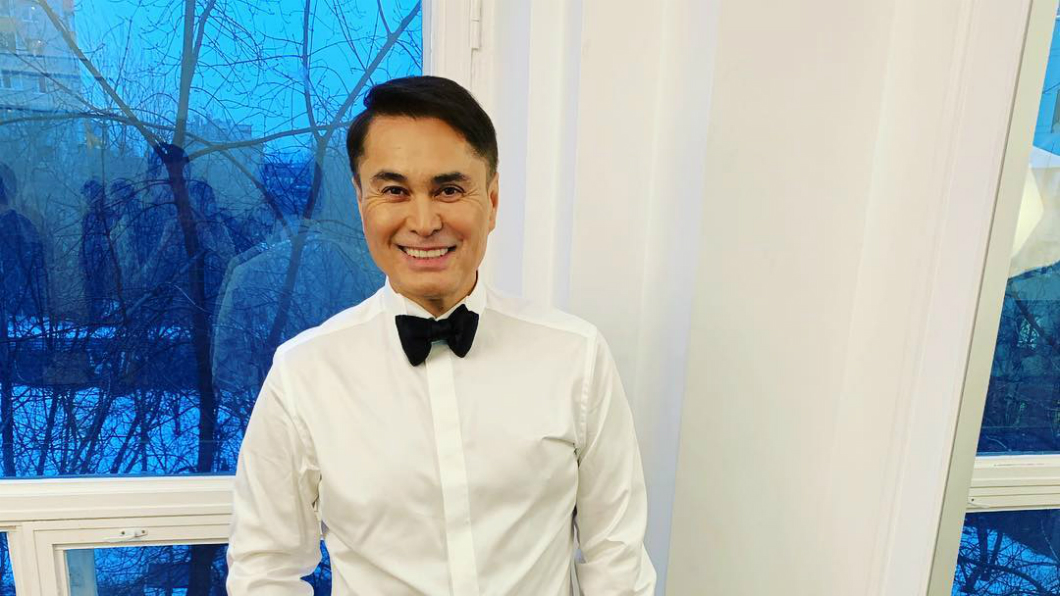 Арман Давлетяров стал «Медиа директором года»Вчера в Москве состоялось вручение премии Brand Awards 2019.  И награда в номинации «Медиа директор года» досталась генеральному директору телеканала МУЗ-ТВ Арману Давлетярову.Фотографией со статуэткой Арман поделился в Instagram. Вскоре у себя в микроблоге глава МУЗ-ТВ поблагодарил, коллег, родных и близких трогательным постом.— «Важные люди у меня в мыслях. Любимые — в сердце. Дорогие — в молитвах. А кому-то повезло трижды. Значит и мне!», — написал Арман в подписи к публикации.К слову, в этот же вечер Арман Давлетяров удостоился еще одной награды — «За вклад в развитие музыкальной индустрии» от «Звуковой дорожки» газеты МК.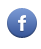 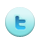 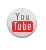 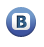 